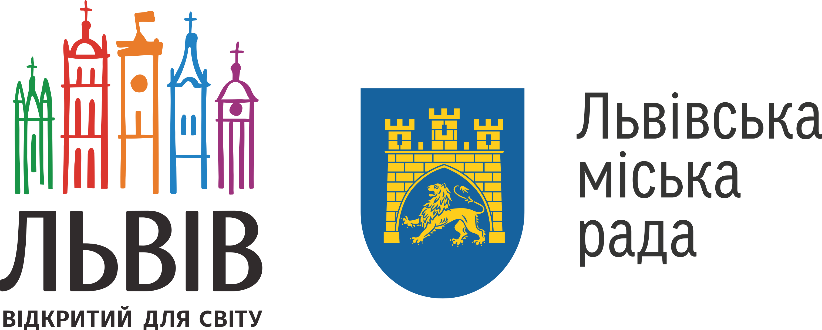                                                               Н АКАЗ01.09.2023                                           м.Львів			           №  _____ -о                                      Про організацію  харчування учнівшколи у 2023-2024 навчальному роціНа виконання наказу управління освіти департаменту розвитку Львівської міської ради від 26.12.2022 № 495р. «Про організацію харчування учнів у закладах загальної середньої освіти Львівської міської територіальної громади у 2023 році», на виконання Закону України «Про освіту», Закону України «Про повну загальну середню освіту», Закону України «Про охорону дитинства», Закону України «Про забезпечення прав і свобод внутрішньо переміщених осіб» зі змінами та доповненнями, Закон України «Про статус ветеранів війни, гарантії їх спеціального захисту» зі змінами та доповненнями, постанови Кабінету Міністрів України від 24.03.2021 № 305 «Про затвердження норм харчування у закладах освіти та дитячих закладах оздоровлення та відпочинку», ухвали Львівської міської ради від 22.12.2022 «Про затвердження  Програми безоплатного харчування дітей та учнів у закладах освіти Львівської міської територіальної громади на 2023 рік», з метою забезпечення повноцінного харчування дітей у школі, встановлення єдиних грошових норм при організації безоплатного харчування учнів вищезазначених категорій,   НАКАЗУЮ:Заступнику директора з виховної роботи   Мирославі Курчиян:Сприяти здійсненню організації безкоштовного одноразового гарячого  харчування учнів з дотриманням вимог чинних нормативно-правових актів в межах видатків на харчування, передбачених міським бюджетом галузі освіти на 2023 рік.Встановити з 01вересня 2023 року вартість харчування у граничних нормах :  1.2.1. Вартість одноразового харчування в розмірі 38.00 грн. для :дітей-сиріт; дітей, позбавлених батьківського піклування; дітей з особливими освітніми потребами, які навчаються у спеціальних та інклюзивних класах; дітей із сімей, які  отримують допомогу згідно з Законом України «Про державну соціальну допомогу малозабезпеченим сім’ям» (на підставі довідок з управління праці і соціального захисту населення); дітей з числа осіб, визначених у статтях10 та 10 1 Закону України «Про статус ветеранів війни, гарантії їх соціального захисту».  1.2.2. Вартість одноразового харчування в розмірі 33.50 грн. для : учнів 1-4 класів;учнів з числа дітей (рідних, усиновлених, пасинків, падчерок,)  учасників бойових дій (яким у встановленому порядку надано такий статус);учнів з числа дітей (рідних, усиновлених, пасинків, падчерок,)постраждалих учасників Революції Гідності та Героїв Небесної Сотні;дітей з багатодітних сімей;дітей працівників закладів охорони здоров’я, померлих внаслідок коронавірусної хвороби (COVID -19);  дітей з числа внутрішньо переміщених осіб  чи дітей, які мають статус дитини,   яка постраждала внаслідок воєнних дій і збройних конфліктів. 	Здійснювати одноразове безоплатне гаряче харчування:Дітей-сиріт та дітей, позбавлених батьківського піклування        (Додаток1)Дітей з особливими освітніми потребами (ООП)                           (Додаток 2)Дітей визначених у статтях10 та 10 1 Закону України «Про статус ветеранів    війни, гарантії їх соціального захисту»(загинув, пропав безвісти) (Додаток 3)                                    Дітей учасників бойових дій (яким у встановленому порядку надано такий статус,(АТО)                                                                                         (Додаток 4)Дітей з багатодітних сімей                                                                 (Додаток 5)Дітей з числа внутрішньо переміщених осіб                                   (Додаток 6)Дітей із сімей, які  отримують допомогу згідно з Законом України «Про      державну соціальну допомогу малозабезпеченим сім’ям» (на підставі довідок     з управління праці і соціального захисту населення)                       (Додаток 7)386 учнів 1-4-их класів.  Створити комісію для здійснення рейдів-перевірок стану організації       харчування учнів у такому складі:      М. Курчиян 	-  заступник директора з виховної роботи      О. Тилько     	-  заступник директора з навчально-виховної роботи      О. Дупелич  	 -  соціальний педагог      О. Шай          	 - медична сестра      Н. Тимців     	 - педагог-організатор      Н. Мисяк      	 - член батьківського комітету      М. Геряк       	 - голова парламенту старшокласників1.5. Забезпечувати систематичний контроль за організацією харчування учнів  1-4-их  класів та учнів пільгових категорій, двічі на рік заслухати це питання на засіданнях педагогічної ради та нарадах при директорові.1.6. Щоквартально аналізувати стан організації харчування учнів школи, а також за дотриманням санітарно-протиепідемічних умов харчування учнів.1.7. Скласти графік харчування учнів школи.1.8. Скласти графік чергування вчителів у шкільній їдальні.1.9. В термін до 20 вересня 2023року  проаналізувати стан організації харчування в школі та подати у відділ освіти інформацію про забезпечення безкоштовним харчуванням учнів школи.1.10. Довести цей наказ до відома надавача послуг з організації харчування учнів  школи.Відповідальність за кількість учнів 1-4-их класів  та учнів пільгових категорій, які харчуються безоплатно, доручити класним керівникам 1-11-их класів.         Сестрі медичній Шай О.Д. здійснювати контроль за дотриманням санітарно-протиепідемічних умов для харчування учнів, за якістю продуктів, що надходять до їдальні, умовами їх зберігання, дотриманням термінів реалізації продуктів і технології приготування страв, а також за дотриманням санітарно-протиепідемічного режиму харчоблоку, фактичним виконанням меню, а також за дотриманням санітарно-протиепідемічних умов для харчування учнів груп продовженого дня.Класним керівникам 1-11-их класів вжити заходів щодо максимального охоплення гарячим харчуванням учнів школи.Заступнику директора з господарської роботи Пилат І.М.  забезпечити  школу гарантованим та якісним водопостачанням, створити умови для здійснення питного режиму та для дотримання особистої гігієни учнями і працівниками .Контроль за виконанням наказу залишаю за собою.      Директор школи			        Микола КОРОЛЬ 